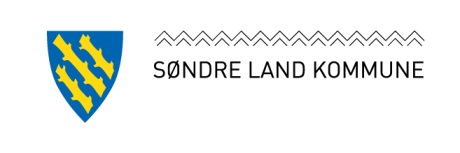 Henvisning til PP-tjenesten – Barn under opplæringspliktig alder, jfr Barnehagelovens § 19-cOpplysninger fra foreldre/foresatte fylles ut og legges ved henvisningen kun dersom de ønsker et slikt vedlegg.Opplysninger om barnetOpplysninger om barnetOpplysninger om barnetOpplysninger om barnetFødselsdato:Fødselsdato:Fornavn, mellomnavn:Etternavn:Adresse:Postnummer:Postnummer:Poststed:Nasjonalitet:Nasjonalitet:Morsmål:Botid i Norge:Gutt		Jente	Gutt		Jente	Gutt		Jente	Gutt		Jente	Henvisende instansHenvisende instansHenvisende instansInstans:Instans:Instans:Adresse:Postnummer:Poststed:Kontaktperson:Kontaktperson:Telefon:Foreldre/foresatteForeldre/foresatteForeldre/foresattePersonopplysninger om forelder/foresatt 1Personopplysninger om forelder/foresatt 1Personopplysninger om forelder/foresatt 1Fornavn, mellomnavnFornavn, mellomnavnEtternavnAdressePostnummerPoststedArbeidsstedTelefon arbeidTelefon privatBehov for tolk Ja      
 NeiBehov for tolk Ja      
 NeiHvilket språkBehov for tolk Ja      
 NeiBehov for tolk Ja      
 NeiBotid i NorgePersonopplysninger om forelder/foresatt 2Personopplysninger om forelder/foresatt 2Personopplysninger om forelder/foresatt 2Fornavn, mellomnavnFornavn, mellomnavnEtternavnAdressePostnummerPoststedArbeidsstedTelefon arbeidTelefon privatBehov for tolk Ja      
 NeiBehov for tolk Ja      
 NeiHvilket språkBehov for tolk Ja      
 NeiBehov for tolk Ja      
 NeiBotid i NorgeBarnehageBarnehageBarnehagens navn:Telefon:Avdeling/gruppe:Avdeling/gruppe:Pedagogisk leder/kontaktperson i barnehagen:Pedagogisk leder/kontaktperson i barnehagen:Har PP-tjenesten vært konsultert i forkant av henvisningen? Ja	 NeiEventuelt med hvem?Hvem tok initiativ til henvisningen?Hvem tok initiativ til henvisningen?Opplysninger fra henvisende instansGi en kort beskrivelse av barnet. Hva er barnets sterke sider? Hva er grunnen for henvisningen?  Ved gjentatt henvisning, legg også ved årsrapport.Hvilke eventuelle tiltak har vært iverksatt? Gi en beskrivelse av omfang og effekt av disse:Hva ønsker dere PP-tjenesten skal gjøre?Underskrift leder for henvisende instansUnderskrift leder for henvisende instansSted Dato UnderskriftUnderskriftHva blir lagret av opplysninger?Kommunen vil lagre opplysninger fra søknaden og saksbehandlingen i et databasert system. Bare de personene som skal hjelpe deg, får tilgang til opplysninger om deg. De får bare vite det de trenger for å utføre sitt arbeid og har plikt til ikke å gi opplysninger videre til andre.InnsynsrettDu har rett til å få vite hvilke opplysninger som blir lagret om deg og hvem som har eller har hatt tilgang til disse. Du kan kreve at opplysninger blir rettet eller slettet dersom de inneholder feil. Henvend deg til lederen for kommunens PP-tjeneste dersom du ønsker innsyn i, retting eller sletting av opplysninger.Blir ikke opplysningene rettet eller slettet, kan du be om at din kommentar blir registrert sammen med opplysningene.Samtykke til henvisningen  fra foreldre/foresatteSamtykke til henvisningen  fra foreldre/foresatteSted:Dato Underskrift forelder 1Underskrift forelder 1Sted:Dato Underskrift forelder 2Underskrift forelder 2Opplysninger fra foresatteOpplysninger fra foresatteGi en kort beskrivelse av vanskene/ grunn for henvisningen:Gi en kort beskrivelse av vanskene/ grunn for henvisningen:Beskriv barnets sterke sider:Beskriv barnets sterke sider:Når startet vanskene?Når startet vanskene?Særlige merknader i barnets utvikling (fødsel, språk, motorikk, følelser, sykdommer/skader, livshendelser)Særlige merknader i barnets utvikling (fødsel, språk, motorikk, følelser, sykdommer/skader, livshendelser)Fungerer syn normalt?Ja  	Nei Fungerer hørsel normalt?Ja 	Nei Eventuelt hvem er konsultert når det gjelder syn/hørsel?Eventuelt hvem er konsultert når det gjelder syn/hørsel?Hvem består den nærmeste familie av til daglig?Hvem består den nærmeste familie av til daglig?Gi en kort beskrivelse av hva du/dere har gjort for å hjelpe barnetGi en kort beskrivelse av hva du/dere har gjort for å hjelpe barnetHvilke andre instanser eller fagpersoner har du/dere vært i kontakt med? (Helsestasjon, skolehelsetjeneste, lege, barneverntjeneste eller andre?) Eventuelle rapporter legges ved henvisningen.Hvilke andre instanser eller fagpersoner har du/dere vært i kontakt med? (Helsestasjon, skolehelsetjeneste, lege, barneverntjeneste eller andre?) Eventuelle rapporter legges ved henvisningen.Hva ønsker du/dere PP-tjenesten kan bistå med?Hva ønsker du/dere PP-tjenesten kan bistå med?Det gis samtykke til samarbeid med følgende instanser  	Helsestasjon				Fastlege/spesialisthelsetjeneste	Barneverntjeneste		Barnehage	Andre (f.eks flyktningetjenesten, Nav, hjemmetjenesten)Dersom andre, hvilke? Samtykket må undertegnes av begge foreldrene/foresatte dersom begge har foreldreansvarStedStedDatoUnderskrift forelder/foresatt 1Underskrift forelder/foresatt 1Underskrift forelder/foresatt 1StedDatoDatoUnderskrift forelder/foresatt 2Underskrift forelder/foresatt 2Underskrift forelder/foresatt 2Dette samtykket kan endres eller trekkes tilbake senere dersom det er ønskeligDette samtykket kan endres eller trekkes tilbake senere dersom det er ønskeligDette samtykket kan endres eller trekkes tilbake senere dersom det er ønskeligHenvisningen sendes:Søndre Land kommunePPTHovsbakken 12860 HOV